Продажа строящейся котельной и инженерных сетей теплоснабжения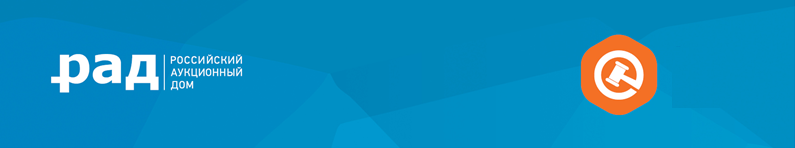 Адрес: Московская обл., г.п. Мытищи, севернее дер. Грибки Тип торгов: Продажа посредством публичного предложенияТекст объявления: Выставляются на продажу котельная и инженерные сети теплоснабжения построенные для многофункционального гостиничного оздоровительного комплекса (объект незавершенных капитальных вложений, не зарегистрированный в качестве объекта недвижимости) по адресу: Московская обл., городской округ Мытищи, севернее дер. Грибки. Располагается в 7 км от МКАД по Дмитровскому шоссе. Котельная имеет мощность 2,7МВт. Земельный участок площадью 900 кв м, принадлежит третьему лицу. Теплотрассу и котельную можно использовать в рамках энергоснабжения находящихся рядом объектов недвижимости. Поблизости находятся коттеджные поселки, объекты инфраструктуры, базы отдыха.Права на ЗУ: Не оформленыПрава на здание: СобственностьСсылка на сайт: https://auction-house.ru/catalog/l-30000032556/Ссылка на торги: https://sales.lot-online.ru/e-auction/auctionLotProperty.xhtml?parm=organizerUnid=1;lotUnid=960000259175;mode=justМенеджер по продажам: Бредихин Александр Тимофеевич+79166000213
bredihin@auction-house.ru